Jak zrobić coś dobrego dla innych? –                                          zdalne  warsztaty dla uczniów 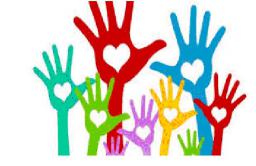 Każdy człowiek ma w sobie potencjał do czynienia dobra. Jak zamienić chęci w działanie? Jak pomagać innym, żeby ta pomoc była mądra? Jakie kroki podjąć, żeby działania odpowiadały na potrzeby drugiego człowieka?  1.Wysłuchajcie miniwykład pedagog i psycholog Marii Libiszewskiej, w którym dowiecie  się, czym jest wolontariat, gdzie można być wolontariuszem oraz co można zyskać pomagając innym.https://wklasie.uniwersytetdzieci.pl/scenariusz/jak-zrobic-cos-dobrego-dla-innych 2.Odpowiedz sobie na pytania :Dlaczego pomagamy? 
Czy trzeba mieć dużo pieniędzy, żeby pomagać? 
W jaki sposób można sobie nawzajem pomagać?
Kim jest wolontariusz? 
Gdzie można być wolontariuszem? 3. Pomyśl, gdzie w Twojej najbliższej okolicy mogą się znajdować osoby potrzebujące pomocy, komu mogłabyś/ mógłbyś pomóc. Odpowiedz sobie na pytania:- Jak ma na imię ta osoba?- Ile ma lat?-Gdzie mieszka?- Jakie ma talenty?- Co lubi robić?- Jakie ma problemy?- Czego może potrzebować?4. Badamy potrzeby –pomyśl  jakie informacje o osobie potrzebującej musisz posiadać i jak możesz je zdobyć. Przygotuj konkretne pytania do wybranej osoby. Podczas rozmowy zmień się w bardzo dobrego dziennikarza, który dzięki umiejętności zadawania pytań, szukania  odpowiednich źródeł informacji  oraz rzetelnej i wytrwałej pracy, potrafi otworzyć swoich rozmówców. 5. Podsumowanie.Pomyśl co Ty możesz zrobić dla innych. Na pewno są wśród nas osoby samotne, starsze, zaniedbane. Nasza pomoc może się dla nich okazać bardzo cenna. Warto pomyśleć o tym, aby była to pomoc systemowa, a nie jednorazowa.  Może moglibyśmy pomóc w robieniu zakupów, napisaniu pisma, towarzyszeniu podczas spacerów. Można również takie osoby odwiedzić, porozmawiać. Może włączysz się do akcji WOŚP? Możesz też zbierać kilometry, nie wyrzucaj nakrętek, oddawaj rzeczy, udostępniaj informacje itp.Pamiętajmy jednak, że każdy gest, nawet najdrobniejszy… zmienia świat… czyjś świat..